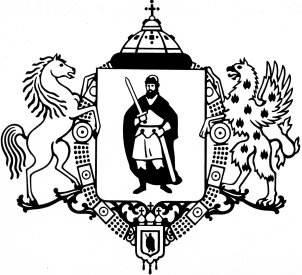 ПРИКАЗО внесении изменений в приложения № 1, № 2, № 3 к приказу финансово-казначейского управления  администрации города Рязани от 29.10.2021 № 48 о/д «Об утверждении Правил отнесения расходов бюджета города Рязани на соответствующие целевые статьи расходов классификации расходов бюджетов, Перечня направлений расходов бюджета города Рязани, а также Перечня целевых статей расходов бюджета города Рязани, начиная с бюджетов на 2022 год»1. Внести в пункт 2.1.1. «Муниципальные программы города Рязани» приложения № 1 «Правила отнесения расходов бюджета города Рязани на соответствующие целевые статьи расходов классификации расходов бюджетов» к приказу финансово-казначейского управления администрации города Рязани  от 29.10.2021 № 48 о/д «Об утверждении Правил отнесения расходов бюджета города Рязани на соответствующие целевые статьи расходов классификации расходов бюджетов, Перечня направлений расходов бюджета города Рязани, а также Перечня целевых статей расходов бюджета города Рязани, начиная с бюджетов 
на 2022 год» (с учетом изменений, внесенных приказами финансово-казначейского управления администрации города Рязани от 26.01.2022 № 04 о/д, от 15.02.2022 № 09 о/д,
от 28.03.2022 № 17 о/д, от 17.08.2022 № 36 о/д, от 10.10.2022 № 41 о/д) следующее изменение и дополнение:целевую статью «17 0 00 00000  Муниципальная программа «Благоустройство 
города Рязани» после основного мероприятия «17 0 03 00000 Содержание мест захоронения» дополнить новым основным мероприятием:«17 0 04 00000 Строительство, реконструкция и капитальный ремонт сетей ливневой канализации, в том числе разработка ПСД».2. Внести в приложение № 2 «Перечень направлений расходов бюджета города Рязани» к приказу финансово-казначейского управления администрации города Рязани от 29.10.2021 № 48 о/д «Об утверждении Правил отнесения расходов бюджета города Рязани на соответствующие целевые статьи расходов классификации расходов бюджетов, Перечня направлений расходов бюджета города Рязани, а также Перечня целевых статей расходов бюджета города Рязани, начиная с бюджетов на 2022 год» (с учетом изменений, внесенных приказами финансово-казначейского управления администрации города Рязани от 26.01.2022 № 04 о/д, от 15.02.2022 № 09 о/д, от 28.03.2022 № 17 о/д, от 17.08.2022 № 36 о/д,
от 10.10.2022 № 41 о/д) следующие изменения и дополнения: после строкидополнить строкой следующего содержания:после строкидополнить строкой следующего содержания:строкуизложить в новой редакции:3. Внести в приложение № 3 «Перечень целевых статей расходов бюджета города Рязани» к приказу финансово-казначейского управления администрации города Рязани от 29.10.2021 № 48 о/д «Об утверждении Правил отнесения расходов бюджета города Рязани на соответствующие целевые статьи расходов классификации расходов бюджетов, Перечня направлений расходов бюджета города Рязани, а также Перечня целевых статей расходов бюджета города Рязани, начиная с бюджетов на 2022 год» (с учетом изменений, внесенных приказами финансово-казначейского управления администрации города Рязани от 26.01.2022 № 04 о/д, от 15.02.2022 № 09 о/д, от 28.03.2022 № 17 о/д, от 17.08.2022 № 36 о/д,
от 10.10.2022 № 41 о/д) следующие изменения и дополнения: после строкидополнить строкой:после строкидополнить строкой:после строкидополнить строкой:после строкидополнить строками:4. Начальникам отделов финансово-казначейского управления администрации города Рязани (О.В. Романова, С.Ф. Грошева) довести настоящий приказ до сведения главных распорядителей средств бюджета города Рязани.5. Отделу развития электронного бюджетного процесса финансово-казначейского управления администрации города Рязани (А.В. Дергачев) разместить настоящий приказ 
на официальном сайте администрации города Рязани.6. Настоящий приказ вступает в силу со дня его подписания. 7. Контроль за исполнением настоящего приказа возложить на заместителя начальника управления О.Н. Грабовникову.АДМИНИСТРАЦИЯ ГОРОДА РЯЗАНИФинансово-казначейское управление 21  октября  2022 г.№42 о/дЯ3670Разработка сметной документации, проектные работы, капитальный ремонт с поставкой необходимых материалов
и оборудования, а также ремонтные работы (текущий ремонт)
в учреждениях культуры, искусства, образования в сфере культуры, проведение работ по установке макетов, оборудования, благоустройству территории на условиях софинансирования из областного бюджетаЯ36А0Организация и проведение праздничных и памятных мероприятий на условиях софинансирования из областного бюджета;Я661ZВыполнение работ по устройству детской площадки «Солнечный городок» по адресу: г. Рязань, ул. Коняева, в районе д. 54 (2 очередь) на условиях софинансирования из областного бюджетаЯ9220Поддержание достигнутых уровней заработной платы определенных указом Президента Российской Федерации работников муниципальных учреждений культуры на условиях софинансирования  из областного  бюджета;Я9250Реализация мероприятий по поддержанию достигнутых уровней заработной платы определенных указами Президента Российской Федерации отдельных категорий работников муниципальных учреждений дополнительного образования детей в сфере культуры на условиях софинансирования
из областного бюджетаЯ9250Поддержание достигнутых уровней заработной платы определенных указами Президента Российской Федерации отдельных категорий работников муниципальных учреждений дополнительного образования детей в сфере культурына условиях софинансирования из областного бюджета.11 0 01 99999Иные мероприятия11 0 01 Я9220Поддержание достигнутых уровней заработной платы определенных указом Президента Российской Федерации работников муниципальных учреждений культуры на условиях софинансирования  из областного  бюджета;      строку13 0 01 Я9250Реализация мероприятий по поддержанию достигнутых уровней заработной платы определенных указами Президента Российской Федерации отдельных категорий работников муниципальных учреждений дополнительного образования детей в сфере культуры на условиях софинансирования из областного бюджета            изложить в новой редакции:            изложить в новой редакции:13 0 01 Я9250Поддержание достигнутых уровней заработной платы определенных указами Президента Российской Федерации отдельных категорий работников муниципальных учреждений дополнительного образования детей в сфере культуры на условиях софинансирования из областного бюджета;13 0 05 99999Иные мероприятия13 0 05 Я9220Поддержание достигнутых уровней заработной платы определенных указом Президента Российской Федерации работников муниципальных учреждений культуры на условиях софинансирования  из областного  бюджета;13 0 08 99999Иные мероприятия13 0 08 Я36А0Организация и проведение праздничных и памятных мероприятий на условиях софинансирования из областного бюджета;17 0 03 99999Иные мероприятия17 0 04 00000Строительство, реконструкция и капитальный ремонт сетей ливневой канализации, в том числе разработка ПСД17 0 04 99999Иные мероприятия.Начальник  управленияС.Д. Финогенова